W.W.J.D.An acronym for a catch phrase started in the 90’s meaning; “What Would Jesus 
Do”, and it lasted for a few years until it wore off, as most of these kind of things do, once every bodies displays it, mainly “due to the commercialization of it on necklaces, rings, T-shirts etc.”  For a while it made, mainly young people, think about what it meant, but, when it got to the tattoo level it crossed the line as did those who wore it. (Leviticus 19:1, 28) Because, the Bible is plain on not marking our bodies “since they are the temple of God”, it’s a no brainer despite the fad as it has become. (Ezekiel 11:12)It reminds me of the Hollywood actors wearing a cross necklace, but committing “or imaging” some of what used to be the worst of human behaviors.How can this be, how can the two mix?Well, the facts are, whether we want to see or admit it or not, most world religions have some form of heathen behavior, and, the christian religion is not exempt, (yes small “c”) and most have long since departed from the above phrase (W.W.J.D.) for it has lost its Biblical meaning, and has been dissolved, as do most fads, into contradictions that have nothing to do with Jesus at all, i.e. tattoos! 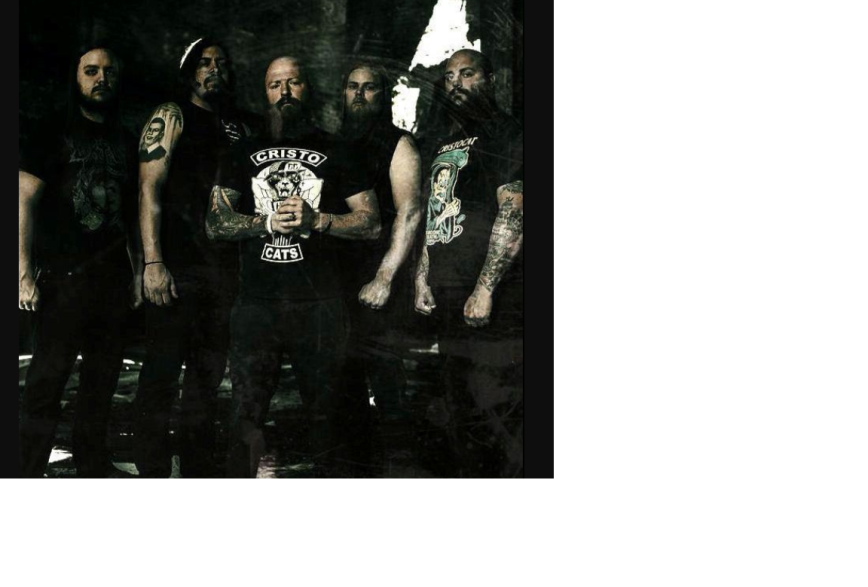 I GOOGLED THE TOP 15 CHRISTIAN BANDS AND GOT ONE?Do you really think Jesus would mare His body in the site of His Father, and, for all of you who don’t know it; “it was the Lord, the pre-existent Jesus, who spoke about marking one’s body, and He gave those commandments “on what man can and can’t do”, and it’s His laws even if He gave it to His prophets to relate it and enforce it, they were “His enforcements” (His love for us) not mans, to keep us from heathenism “done in His name?”  Things done even in the churches “God Forbid!”This brings up another more important acronym which I’ll make up here;“W.D.J.D.” – “What Did Jesus Do”, not just when He was on earth but before?Many do not know to this day that; it was Jesus our Lord God working at creation. (John 1:1-3, 10)He was the one who made the additional day of creation adding a 7th day to His creation week, and set it in “time and Covenant” as a Holy day, sanctified for rest and worship, and that’s why, when He came to this earth, He said; “I am Lord of the S-Abba-th” in God’s name (Abba) He said it! (Luke 6:5, Exodus 16:4, 28-29) remember John 1:1 “the Word was God”)Now this holy day may or may not have been something new or old for the universe, Gods universe” but; to us, “it is” Gods holy worship day that will continue in the new heavens and the new earth that He will re-create after sin has been dissolved from the universe once and forever. (Isaiah 66:22-23) WOW!He, our Lord God, led the children of Israel (Jacob) out of Egypt and set her as His church, (I Corin. 10:4) and He gave her (His people a mixed multitude mind you)  His Ten Commandments written with the finger of God. (John 3:35, John 14:8-10, 12-15, Deut. 6:4) We choose Gods ways for our righteousness, not that we are righteous but He that dwells in us is!  Thus it’s then Him working His righteousness through us, but, we have that choice to let Him or not by following after other lords with different laws and perverted ways of worship not of God, ie S-Abba-th vs. Sun-day. (See book this site Mark 2:27) Our Lord told us how long His Commandments would last including the S-Abba-th. (Matthew 5:17-20)He set the same laws and commandments for the Jews as well as the Gentiles as well as us in all of His churches for all His people for all of the universe. (Matthew 7:21-23) What is Gods will that’s in heaven, and what is iniquity? (Psalm 25:14, Psalm 1:1-2, Psalms 40:8 Bibles definition) Iniquity is the opposite of righteousness. (Hebrews 1:8-9, Deuteronomy 6:25) Keeping the Law of the Ten Commandments is our righteousness regardless of Salvation which only comes through the blood of Christ.  It’s simply our Godly duty! (Eccles. 12:13-14) We will be judged by the Ten Commandments, and that’s every word of the Ten “remember” Matthew 5:17-20, James 2:10-12, Deuteronomy 8:2, Numbers 15:40, Exodus 20:8 Holy/Holiness?) (1 John 3:1-12, Hebrews 10:22-31)Paul brings up something, about “What did Jesus do - W.D.J.D.”, that doesn’t equate with our perception of Him today, making us as guilty as the Hebrew converts to Jesus in his day, and it reminds us of the judgment side of Jesus, the side we don’t want to think about today, or, we would have to accept that “the last verse (Hebrews 10:22-31) is talking to us Gentile converts as well, who, knowingly (having the knowledge) are breaking Gods Commandment of His Holy S-Abba-th every week, and what’s bad is, it’s the one Commandment of the Covenant that He simply asks “not demands” us to remember, the worship day “that has the Fathers name in  it”, (S-Abba-th) not that of the sun, the beast added to His worship day, (Sun-day) each and every week, and, by not keeping His day, but the beasts day, we are doing despite, (in spite of, in the face of) Paul says; unto “the spirit of Grace” we claim to be living under?When in fact, the Truth is; we all are living under the law (Romans 3:19) if we are guilty of breaching it, and we will receive an even more sore punishment than those in the past as Paul reminds us. (Hebrews 10:29) A just punishment as “Jesus our Lord\God” prescribed in the days of old?  To those who break His Commandments. (Ezekiel 36:23-27, Hebrews 10:15-16)Listen bottom line is; the things that our Lord, preexistent Jesus, called iniquity, sin, unrighteousness, Ten Commandment breaking back then “that commanded a death penalty”, must still hold today, or, Christ could not be called a just and equal God, in not prescribing the same penalty for sin now as back then, (I John 3:4, 8, 11)  regardless of what Covenant we claim to be living under the Old or the New because; both covenants are the same it’s only how they are applied. (Deuteronomy 7:9, Hebrews 10:9-10, 14-16) Key words here are; Covenant, sanctified, Holy Spirit, Laws “placed by Jesus in our Hebrew and Gentile minds and hearts, in us all”, for 1000 generations that’s 40,000 years His covenant applies!  That’s like saying forever, right?  Jesus said till heaven and earth pass (Matthew 5:17-18) and that is the end of time when all things will be fulfilled, and the beginning of forever for Gods saints from all ages who Love God who know and keep His Commandments.Listen, the old Jewish arguments that the Law was for the Jews only just don’t fit; just because the Jews rejected Gods law and killed Jesus is no excuse for us to do the same today, by making all of the above scriptures contradict themselves when it comes to the Covenant of the Ten Commandments et al. (Romans 3:3) and remember, (vs. 1-2) there was one thing that the Jews got right, and that was to bring “the oracles of God” (Statutes, Commandments, judgments, Covenants, all they were called) forward for the next church to carry them, keep them, testify of them as did Jesus (John 14:11-12) to the end of time. What a shame she has failed in her mission, as did the Jews, so as Paul said to the Roman converts to Christ, we too fail in the very first process of salvation, by not being justified or not allowing ourselves to become justified (Romans 2:11-13) through obedience to Gods Law, and then “open for Jesus to come in and place His laws in our minds and hearts to obey” as did He, showing our Fathers Love “to us” and “from us” in openness of hearts and minds we can be saved. (Deut. 5:29, 30:1-, Hebrews 10, John 14, Luke 10:25-28)~mosescats~